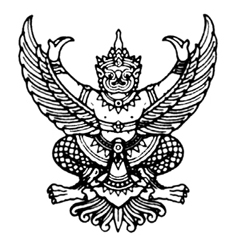 ประกาศองค์การบริหารส่วนตำบลศรีสว่างเรื่อง  นโยบายคุณธรรมและความโปร่งใส***************************************		ตามเจตนารมณ์ของรัฐธรรมนูญ แห่งราชอาณาจักรไทย (ฉบับชั่วคราว) พ.ศ.2557 พระราชบัญญัติข้อมูลข่าวสารของทางราชการ พ.ศ.2540 พระราชกฤษฎีกาว่าด้วยหลักเกณฑ์และวิธีการบริหารกิจการบ้านเมืองที่ดี พ.ศ.2546 ยุทธศาสตร์ชาติว่าด้วยการป้องกันและปราบปรามการทุจริต ระยะที่ 3 (พ.ศ.2560-2564) และนโยบายของรัฐบาล ข้อที่ 10 การส่งเสริมการบริหารราชการแผ่นดินที่มีธรรมาภิบาลและป้องกันปรามปรามการทุจิตและประพฤติมิชอบในภาครัฐ กำหนดให้ปลูกฝังค่านิยมคุณธรรม จริยธรรมและจิตสำนึกในการรักษาศักดิ์ศรีความเป็นข้าราชการและความซื่อสัตย์ สุจริต ควบคู่กับการบริหารจัดการภาครัฐที่มีประสิทธิภาพเพื่อป้องกันและปราบปรามการทุจริตและประพฤติมิชอบของเจ้าหน้าที่ของรัฐทุกระดับและตอบสนองความต้องการพร้อมอำนวยความสะดวกแก่ประชาชน เพื่อสร้างความเชื่อมั่นในระบบราชการ นั้น		จึงประกาศให้ทราบโดยทั่วกัน  		         ประกาศ  ณ  วันที่  30  เดือนมิถุนายน  พ.ศ.2558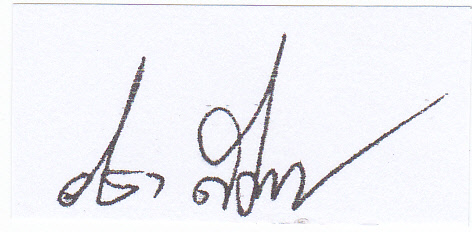                      (นายไสวธนกร  ดีมาก)                   นายกองค์การบริหารส่วนตำบลศรีสว่าง